Dear Year 1 Parents and Carers,I hope this letter finds you all safe and well. First of all, I just wanted to say a big welcome back to Longvernal life, following a rather strange time away from each other. I don’t know about you, but I am looking forward to getting back to some form of normality! I can’t wait to get to know each of your children and embrace more learning opportunities.  Although things are slightly different at the moment, please do feel that if you have any concerns or worries you can contact me via email and I will endeavour to get back to you as soon as possible via email or a telephone call. Within this letter, I will include any key information that you may need to begin your child’s journey into Year 1. Oak Class will be having Forest School on a Thursday afternoon and PE on a Friday afternoon. Kit for both of these activities is expected to be brought into school on the day and taken back home again for washing after each use. The children will be given plenty of time and space to change for each activity. The school expects that children are prepared and ready with suitable full kits.  Homework will now be set via the online learning platform ‘Purple Mash’. We will issue usernames and passwords when the first home learning activity is set. We will still continue to set a weekly spelling practice. The spellings will be stuck into reading journals so they are readily accessible for practising. Homework will include spelling practice, reading (expected at least 3 times a week at home that is recorded with a comment in the reading journals)  and a piece linked to either Maths, English, Science or the History or Geography topic at the time set on Purple Mash. Please support your child with their home learning. Thank you.Books are monitored daily in Oak Class and will be changed appropriately when necessary. Remember, to build fluency your child will need to read a book to completion a number of times through. The expectation across the school is for each child to read at least 3 times per week. However, we recommend reading to your child and listening to them read as much as possible. The benefits of regular reading are endless! On return, books will be quarantined in school for 72 hours before reuse. Please do appreciate that this is putting an extra burden on the school’s book supply, so please bear with us as we fine tune the lending system due to Covid. Across the school, we are also using a coloured bookmark system. Your child will be given a blue bookmark to use for their individual reading book. This book will be tailored to your child’s reading and phonic knowledge level. They will also be given a yellow bookmark. The yellow bookmark is for use in ‘books to share’. These are books that have been chosen of interest by your child. You can share and read this book together to promote a love of reading. Water bottles need to be brought into school daily so that your child is prepared for their day. These will be kept in your child’s individual space for use. The water bottle needs to be taken home daily to be washed and returned to school for the next day. Please ensure that your child has a pair of wellington boots with them at school, as well as bringing a coat in when the weather requires it. The wellington boots can be kept at school.Please remember to update the office if there are any changes or additions to the end of day pick up list. 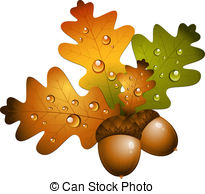 All medicine (including changes to medical needs) must be advised via the office and the appropriate paperwork completed and signed.Thank you for your support and I look forward to a happy year in Oak Class.Kind regards,Miss R Dean. rdean@longvernalschool.com